AANMELDINGSFORMULIER BLENDED TRAJECT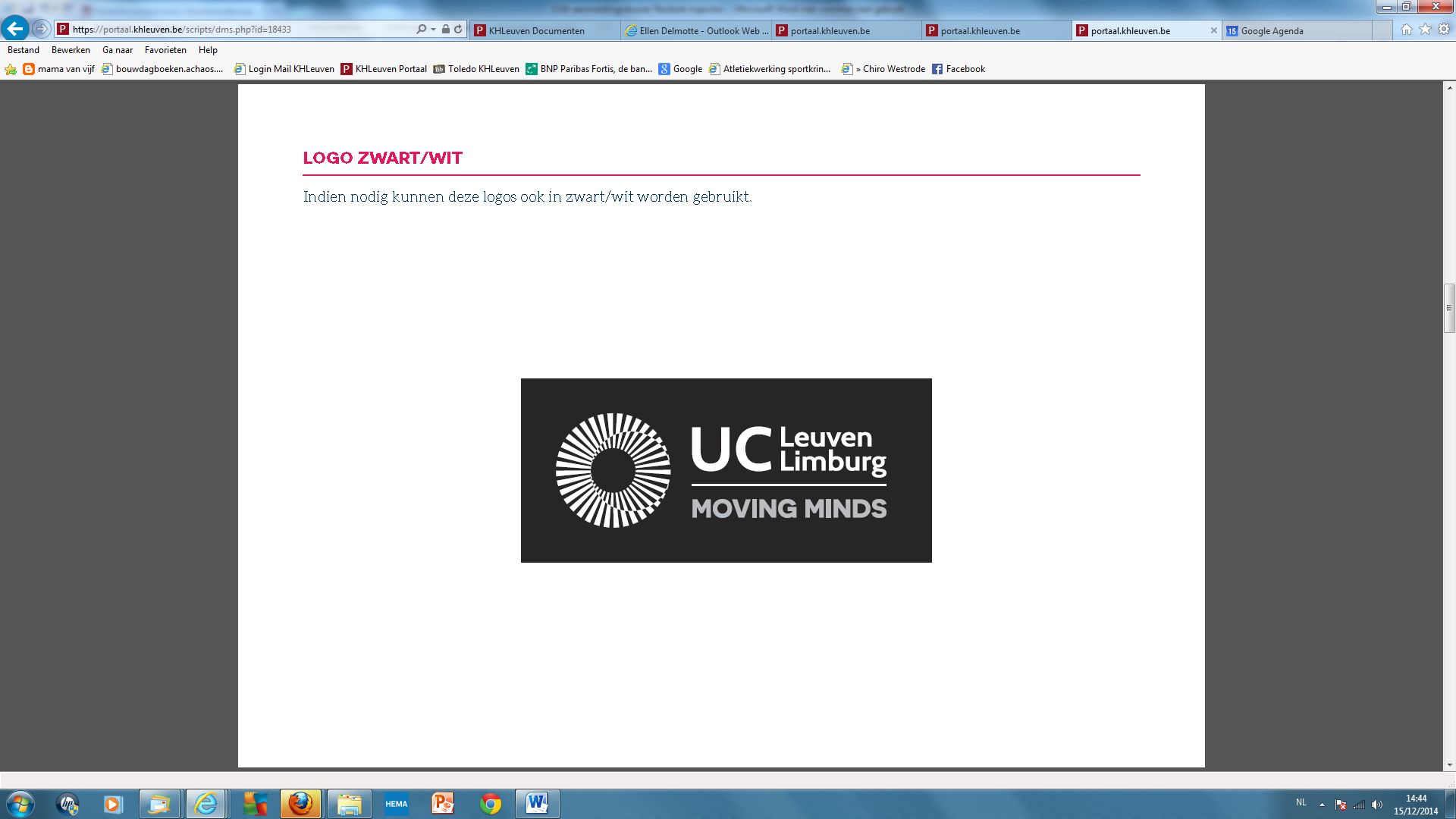 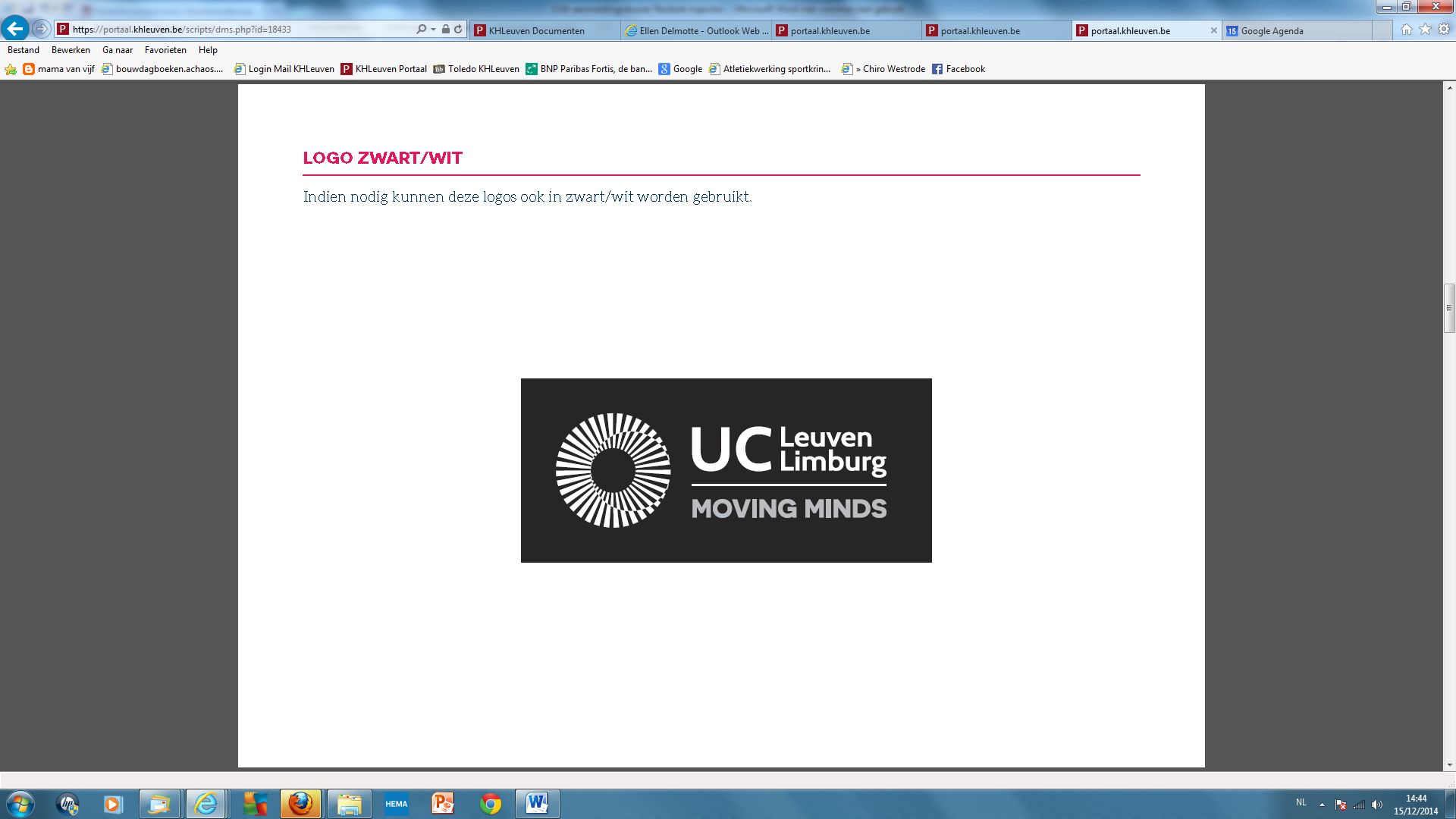 BACHELOR IN ONDERWIJS: KLEUTERONDERWIJSNaam:Adres:Emailadres:Telefoon/gsm:Geboortedatum:Geslacht:Nationaliteit:Moedertaal:SCHOOLLOOPBAAN SECUNDAIR ONDERWIJSSCHOOLLOOPBAAN NA SECUNDAIR ONDERWIJSWERKERVARINGANDERE RELEVANTE ATTESTEN / DIPLOMA’SGelieve dit document en bijlages te mailen naar claudine.martens@ucll.be RichtingASO, TSO, KSO,  BSODuur of periode van de opleiding + academiejaardatum van uitreiking attest of diplomaNaam en adres van de instellingOpleiding Niveau opleiding? CVO, secundair onderwijs, mas-ter, bachelor, …Duur van de opleiding + jaarHeb je diploma behaald? Welk?  Indien niet, welke credits heb je behaald?² Naam en adres van de instellingBegin – en einddatumNaam en adres van de werkgeverFunctie / opdrachtDatumAttest / diplomaInstelling / organisatie